Attendance:                                                                                                                         Absence:David Simsarian, Director, Business Technology,                                                             Terry M. Hayes, Representative, Maine State LegislatureAnne Head, Commissioner, Professional and Financial Regulation                                  Michael D. Thibodeau, Senator, Maine State Legislature                                                                                                                                                                                                                                                           Randy Chenard, SIM Program Director , DHHS                                                               Richard Rosen, Deputy Commissioner, DAFS                                                                                                                                             Kevin S. Flanigan, MD, Medical Director, OMS/DHHS                                                  Mary Mayhew, Commissioner, DHHS                                            Holly Lusk, Senior Policy Advisor, Governor’s Office, Chair                                          Jim Leonard, Deputy Director, OMS/DHHS                                                                                                                                                                                                                  Stefanie Nadeau, Director, OMS/ DHHS                                                                                                                                                                               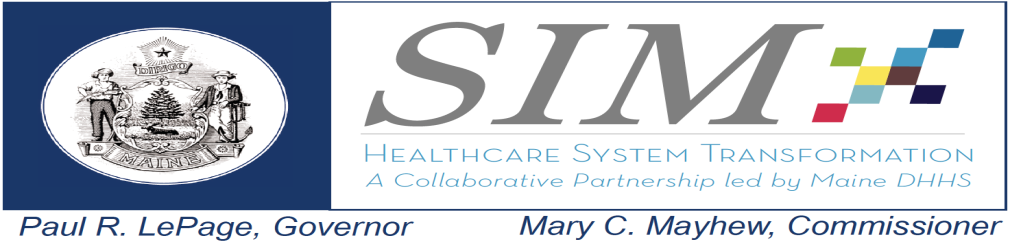 SIM Leadership TeamFriday, Dec. 5th  201412:00 p.m.-1:30p.m.Main Conference Room221 State StreetAgendaDiscussionNext StepsReview and acceptance of September SIM Maine Leadership Team minutes Minutes were accepted without revision.SIM October Steering Committee ReportObjective:  Review the October SIM Steering Committee ReportDr. Flanigan discussed the visit of Hunt Blair, from the Office of the National Coordinator (ONC), to the October Steering Committee meeting. Stemming from the absence of a long term data infrastructure strategy and the issues around that; Hunt came to give a presentation about moving people toward a common goal with HIT and Healthcare data. Kevin Larson is the ONC rep to Maine and they are hoping to get him at the table to help lead HIT discussions. 
 It was pointed out that there was still a void of a data structure. Jim Leonard had been tasked by the Commissioner to map out all the sources of healthcare data across the State and see if there are pieces of data that would allow the State to better impact healthcare outcomes. If yes, then they need to figure what the data source is and what the push back would be for the State to access it. It was pointed out that the State needs to be able to see the available data in order to figure out how it can be useful, but the data owners stymy efforts once there is even a hint that the State wants to access it. Dr. Flanigan pointed out the business models within Maine are based on owning data. It was asked if this stemmed from “turf” issues between providers or health plans. Dr. Flanigan said both, and more; payers and health systems have their own databases, which are competition to MHDO and HIN. They all want to have their own data to prove their own points. Holly asked if the point was to have everyone access the same universe of data and then they can do what they want with it. Dr. Flanigan explained that the State, or SIM, needs to access the data for the purpose of public reporting. Everyone needs their own data analytics, otherwise they wouldn’t be competitive in the field. Randy asked if SIM should be the platform for beginning and advancing this topic, since a lot of the stakeholders are already at the table. It was agreed that this would be a good idea, but Holly would like to get relevant State reps and the MHDO as the MLT should not be committing the State to participating in talks with stakeholders about this without having a conversation first. It was decided that Randy would bring up the topic first in the Steering Committee first to see if stakeholders were interested in participating in such a discussion before any other steps were taken. Dr. Flanigan shared that there had been a request for a review of the SIM budget, since the funds had been allocated prospectively, the idea is to see the progress of the last year and see if funds should be reallocated. There will be an ad hoc group to review the budget with participation of the Partners. Holly voiced concern that any recommendations to reallocate funds could affect the evaluation process. It was stated that Jay Yoe will be a part of that ad hoc group. Randy will begin the conversation about data-sharing in the Steering Committee, evaluate the energy around this topic and bring that back to the MLT. SIM Budget overview and discussion of what appropriate level is for SIM “contingency funds” to remain unallocated, and discuss process for requesting usage of those fundsRandy wanted guidance from the MLT on what is the appropriate amount of money in the SIM Contingency fund. He explained that they spent 81% of the SIM funds in Year 1. They asked to be allowed to carry over $2 Million into Year 2, which Randy believes will be allowed. Currently there is about $1 Million in unallocated funds. He explained that it may end up being less as they work out the Technical Assistance from QC to the Health Home practices that were added in 2014. Holly said she didn’t want to fund any new projects until they start getting information back from the Reallocation ad hoc group and the Evaluators. She pointed out that it was also important to think about what the final needs for the Evaluators will be, as they will be working past the other partners and the end of the grant. Randy will send the message through SIM Governance that, for the time being, they won’t be considering new funding requests. Jay Yoe- Data-sharing issueDr. Yoe informed the MLT that the evaluation work is up and running. They already have the MaineCare data they need to work with, but there are some issues getting data from MHMC for the commercial side. He explained that this information originates from the MHDO, but flows into MHMC and MHDO wants to charge SIM for the use of their data because it has a different purpose than what MHMC had originally paid for. Dr. Yoe requested of the MHDO that they waive the fee. Commissioner Head said that this should be a discussion for the MHDO, and said she would have a conversation with Karen on this topic. It was pointed out that any fee associated with accessing the data would not be a previously assumed cost. It was asked that Commissioner Head find out if they can get Lewin access to the data while there are negotiations on paying the fee. Commissioner Head said she would make a note to discuss this with Karynlee.  Commissioner Head will discuss MHDO commercial data access for Lewin with Karen. Request MLT approval for additional QC budget as needed to support learning collaboratives for additional 40 health homes added in ’14 (approx. 650k)Randy said they were still in negotiations with QC on the additional budget amount.   Randy will update the MLT on this once they have reached an agreement with QC.SIM ad hoc group charged with review of SIM objectives and appropriate alignment with the triple aim This topic was covered in the Steering Committee review.SIM Results – The process to recommend legislation through SIMHolly said that she would like to see a formalized process for recommending legislation through SIM. She brought up the idea of having a pre-approved packet of legislation in order to make some of the SIM changes permanent. The suggestion was agreed to, with the idea that they should wait until after Year 2 and some of the evaluation has come in. Holly also stated she did not want proposed legislation to come the MLT to be voted on. She did not want the partners to be worried that their ideas for legislation would be under State review. She said they should go through a separate process and get an outside sponsor for their proposed bills. She said that stakeholders are very concerned that there could be a slew of mandates coming out of SIM. It was decided that any proposed legislation to come out of SIM by partners or participants should go right to the Steering Committee to get their stamp of approval before going forward. It was then stated that Randy will look at the membership of Legislators in SIM governance, as there has not been an active presence and if potential legislation is brought up in the Steering Committee it would be good to get the input from legislators. Randy will be reviewing legislator membership in SIM governance, and propose changes in the future. 